          Membership form of IJSRG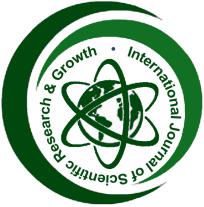     A multidisciplinary journal for empowering the researchName:...................................................................................................................................Father’s /Husband’s Name: ..................................................................................................Date of Birth: ........................................................................................................................Address: ............................................................................................................................................................................................................................................................................................................................................................................................................................Phone No.: ....................................................Mob.No...........................................................Email: ....................................................................................................................................Qualification: ........................................................................................................................Specialization: ......................................................................................................................Profession with Address: ....................................................................................................................................................................................................................................................................................................................................................................................................Teaching Experience (if any): ...............................................................................................Membership of other Bodies:................................................................................................Subject of Main Research:.....................................................................................................Research Experience:.............................................................................................................Topics of Research Interest: .................................................................................................Paper’s Published in (ISI) Impact Factor or any others:.......................................................Paper Presentation in Conferences/Seminars/Symposia:National: ..............................................................................................................................International: ........................................................................................................................Has read and understand the rules and regulations of the membership of IJSRG and I accept to follow all conditions printed in this form.Date..........                                                                  Sign of the Applicant………..……….           Name of Applicant…………….……..